UNIVERSIDAD NACIONAL JOSÉ FAUSTINO SÁNCHEZ CARRIÓN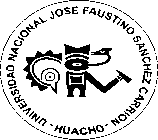 Facultad de EducaciónEscuela Académico Profesional de Educación Inicial y arteSÍLABO ASIGNATURA: DESARROLLO CIENTÍFICO ECOLÓGICODATOS GENERALESCódigo de la Asignatura			:607Escuela Académico Profesional		: Educación Inicial y ArteDepartamento                                              Cs. de la Educación y Tecnología EducativaCiclo					:VI cicloCréditos					:1.0Plan de Estudios				: 02Condición					: Obligatorio Horas Semanales				:Pre-requisito				:Desarrollo Lógico MatemáticoSemestre Académico			: 2018 - IDocente					: Mendoza Rojas, JuliaColegiatura				: 0306032424SUMILLA La  asignatura se enmarca dentro del área de formación especializada tienen por finalidad de brindar a las estudiantes, los conocimientos científicos, teóricos-prácticos fundamentales ,sobre el desarrollo científico ecológico, además se proporcionara los conocimientos didácticos e torno al proceso de enseñanza-aprendizaje, así mismo se estimulara a las futuras docentes la cultura de la ciencia para la investigaciones..COMPETENCIAS DE CADA UNIDAD DIDÁCTICAAnaliza los fundamentos  teóricos sobre el desarrollo científico ecológico e identifica los contenidos: conceptuales, procedimentales y actitudinales del área  y aplica las estrategias y recurso metodológicos para la enseñanza en el nivel de Educación Inicial.. IV.UNIDADESUnidad1: CIENCIA Y AMBIENTE  EN EL NIVEL  DE EDUCACIÓN INICIALUnidad 2: CIENCIA Y AMBIENTE EN EL DISEÑO CURRICULAR DE EDUCACIÓN INICIALUnidad 3: ESTRATEGIAS METODOLOGICAS PARA LA ENSEÑANZA DE CIENCIA Y AMBIENTE.UNIDAD 4:   EXPERIMENTOS PARA ESTIMULAR  LA FORMACIÓN  DEL PENSAMIENTO CIENTIFICO DE LOS NIÑOS.Estrategias Metodológicas:En este curso se utilizará una metodología activa que le permita a la alumna construir sus propios  aprendizajes.  Siendo protagonistas en la búsqueda de soluciones teórico-prácticos a los problemas planteados. Esto se realizará a través de:Clases expositivasLecturas de artículos científicosTrabajos grupalesElaboración de materiales Práctica DocenteMedios y Materiales de enseñanzaLos medios y materiales que se empleará en la enseñanza de esta asignatura son:Libros, enciclopedias, revistas, separatas.Paleógrafos, plumones de colores, etc.VI. METODOLOGÍA DE EVALUACIÓNLa evaluación  será continua  y global, tendrá carácter formativo y deberá analizar los procesos de aprendizaje individual y colectivo.La evaluación ,deberá ser reflejo de aprendizaje individual, entendido no sólo como la adquisición  de conocimientos, sino como procesos que tienen que ver fundamentalmente con cambios  intelectuales y personales de las estudiantes al encontrarse con situaciones nuevas que exigen desarrollar capacidades de comprensión y razonamiento nuevas a su vez .Para evidenciar el aprendizaje será recogida, principalmente mediante:Seguimiento periódico del progreso de las estudiantes, tanto en el aula como tutorías individuales y en grupo.Evaluación de los trabajos  recomendados, incluidos el análisis y valoración de observaciones sobre trabajos elaborados.Valoración de la participación individual y en grupo, tanto en el aula  como en las tareas que se realicen fuera de ellas.Requisitos de aprobaciónAsistencia a clases: no menor de 70%Obligación de rendir todos las evaluacionesObtener una nota aprobatoria.VII.  BIBLIOGRAFÍA BÁSICA Y COMPLEMENTARIABANET HERNÁNDEZ,Enrique (2010) “Competencia en el conocimiento e interacción con el mundo físico: a comprensión del entorno próximo“. Edita Secretaria  general técnica subdirección  de documentación  y publicaciones. Madrid.BROWN, Sm(1991)“Experimentos de ciencias en educación infantil”. Narcea. Madrid.FRIEDL,Alfred(1997)  Enseñar ciencias a los niños .Gedisa. España.GARDNER,D.H. (2001) El proyecto Spectrum Tomo II :de actividades de aprendizaje  en la educación infantil.HAR LEM, W (1989):	Enseñanza y aprendizaje de las ciencias. Morata. MadridGAMBOA DE VITTELLESHI (2001): Aprender jugando con la naturaleza.	.Boinum Bs Aires. 7. SOCIEDAD GEOGRÁFICA (1996):	Experimentos científicos del uno al ciento uno.	 Santiago E. Antúnez de Mayolo. Lima CONCYTEC.CONTENIDOSSEMANASESIONES1.1. Analiza los conceptos de medio ambiente, ecología y ciecia1.1. Conceptos básicos sobre: ciencias, ecología, medio ambiente, ecología, ciencia y tecnología..111.2. Analiza el medio natural  como recurso de aprendizaje en el proceso de enseñanza y aprendizaje  de educación inicial para desarrollar actitudes y valores positivos hacia su medio ambiente.1.2. El niño y el medio natural: Actitudes que debemos fomentar  e l niño  con relación  al descubrimiento del entorno.  Procesos en el desarrollo de la conciencia ambiental.           2         21.3. Analiza la importancia de enseñar ecología en educación inicial.1.3.. Por qué y para qué enseñar ecología en educación inicial331.4. Explica la importancia de estimular  la educación científica en el nivel inicial de acuerdo a la edad de los niños.1.4. Educación científica en el nivel de educación Inicial: Por qué y para que enseñar ciencia en educación inicial? ¿Cómo ayudar al niño y a la niña  hacer ciencia?44CAPACIDADESCONTENIDOSSEMANASESIONES2.1.Analiza la fundamentación del área de ciencia y ambiente y  la distribución de  bloque de contenidos correspondientes al área de ciencia y ambiente,teniendo en cuenta la edad de los niños2.1.Fundamentación del área de ciencia y ambiente: organización de contenidos ,tipos  de contenidos del área de ciencia y ambiente 552.2.Analiza la importancia de enseñar  conceptos de seres vivos en el nivel de educación inicial2.2. Los seres vivos:   las plantas, animales.662.3. Analiza   la importancia de la  enseñanza de los contenidos correspondientes al mundo físico y fenómenos atmosféricos  en el nivel de educación inicial.2.3. Fenómenos del mundo  físicos en el nivel de educación inicial: fenómenos atmosféricos.772.4. Analiza la importancia de la enseñanza de astronomía en el nivel de educación inicial.2.4.Enseñanza de contenidos sobre astronomía ..88CAPACIDADESCONTENIDOSSEMANASESIONES3.1. Dada la información Analizar los aportes de cada uno de los autores, describe las estrategias  didácticas utilizadas  en la enseñanza de desarrolló científico, tomando como base  la bibliografía. Y referencias habidas.3.1. ¿Cómo aprenden los niños ciencias?:Desde punto de vista jean Piaget, Lev S.Vigostky ,Ausubel yNovak9       93.2. Diseña  estrategias didácticas  adecuadas para estimular el pensamiento científico de los niños3.2. Estrategias metodológicas en la enseñanza de ciencia y ambiente en educación inicial. 10      103.3. Selecciona  algunas estrategias  y materiales didácticos para la enseñanza de ciencia y ambiente.Sugerencias metodológicas y materiales para la  enseñanza de ciencia y ambiente en educación inicial.11113.4.. Diseña y ejecuta actividades en una sesión de aprendizaje3.4.Planifica actividades de ciencia y ambiente para el nivel de educación inicial.1212CAPACIDADESCONTENIDOSSEMANASESIONES4.1.Planific, ejecuta y evalúa experimentos de ciencias de la vida4.1. Experimentos de la ciencia de la vida. 13134.2.planifica ,ejecuta y evalúa experimentos de ciencias físicas 4.2. Experimentos de ciencias físicas. 14144.3Planifica ,ejecuta y evalúa experimentos de fenómenos físicos 4.3. Experimentos  sobre l: fenómenos atmosféricos.15154.4. Planifica, ejecuta y evalúa experimentos de ciencias de la tierra.4.4. Experimentos  ciencias de la tierra.1616